Mór Városi Önkormányzat Képviselő-testületének392/2021. (VIII.25.) határozataa 2021. évi Móri Bornapok rendezvénysorozat lebonyolításával kapcsolatos döntések tárgyábanMór Városi Önkormányzat Képviselő-testülete megállapítja, hogy a veszélyhelyzet idején alkalmazandó védelmi intézkedések második üteméről szóló 484/2020. (XI. 10.) Korm. rendelet 6/B.§-a alapján a 2021. évi Móri Bornapok nem rendezhető meg a megszokott formájában.A 2021. évi Móri Bornapok megrendezésével kapcsolatban az alábbi döntéseket hozza:A nagyszínpad megépítésre kerül és az ott tervezett valamennyi műsor, koncert, program védettségi igazolvánnyal rendelkező, valamint védettségi igazolvánnyal rendelkező felnőtt felügyelete alatt lévő 18 év alatti vendégek által látogatható. A zenés, táncos rendezvény területét, melynek helyszínrajzát a határozat melléklete tartalmazza, kordonnal kerítjük el, a vendégek 5 beléptető kapun tudnak belépni. A vendégek az első belépéskor karszalagot kapnak, az önkormányzat a rendezvényt megelőző napokban biztosítja a karszalag átvételét. A Borutca is a zenés, táncos rendezvény területét képezi, mely szintén a kordonnal körbekerített területen belül helyezkedik el és hasonlóan csak védettségi igazolvánnyal látogatható. A kapucinus templom előtt áthaladást biztosító sáv kerül kialakításra az Erzsébet tér irányába közlekedő gyalogosok számára.Mór Városi Önkormányzat Képviselő-testülete 98/2017. (III.29.) Kt. határozatában döntött arról, hogy 2017. évtől a Móri Bornapok valamennyi rendezvényén és helyszínén borkóstolás és értékesítés kizárólag üvegpohárból történhet. A rendezvény higiéniai és egészségügyi kockázatait a lehető legnagyobb mértékben le kell csökkenteni. Ennek érdekében a poharak visszaváltását és mosatását nem szervezi meg az önkormányzat. A 2021. évre ezen Kt. határozat alkalmazását felfüggeszti, így egyszer használatos poharak alkalmazását is lehetővé teszi.Az önkormányzat által beszerzett üvegpoharak értékesítését bruttó 800,-Ft vételáron a borászatok részére lehetővé teszi utólagos elszámolással. Az elszámolás bruttó 800,-Ft/db áron történik. Van lehetőség a fogyasztó által hozott pohárban történő kiszolgálásra is.2 darab kézfertőtlenítő pontot helyez ki az önkormányzat, továbbá minden vásározó és vendéglátó egység számára ezek biztosítását előírja.Határidő: 2021.10.01.Felelős: polgármester (Városfejlesztési és -üzemeltetési Iroda)	Fenyves Péter	Dr. Taba Nikoletta	polgármester	jegyzőmelléklet a 392/2021.(VIII.25.) határozathoz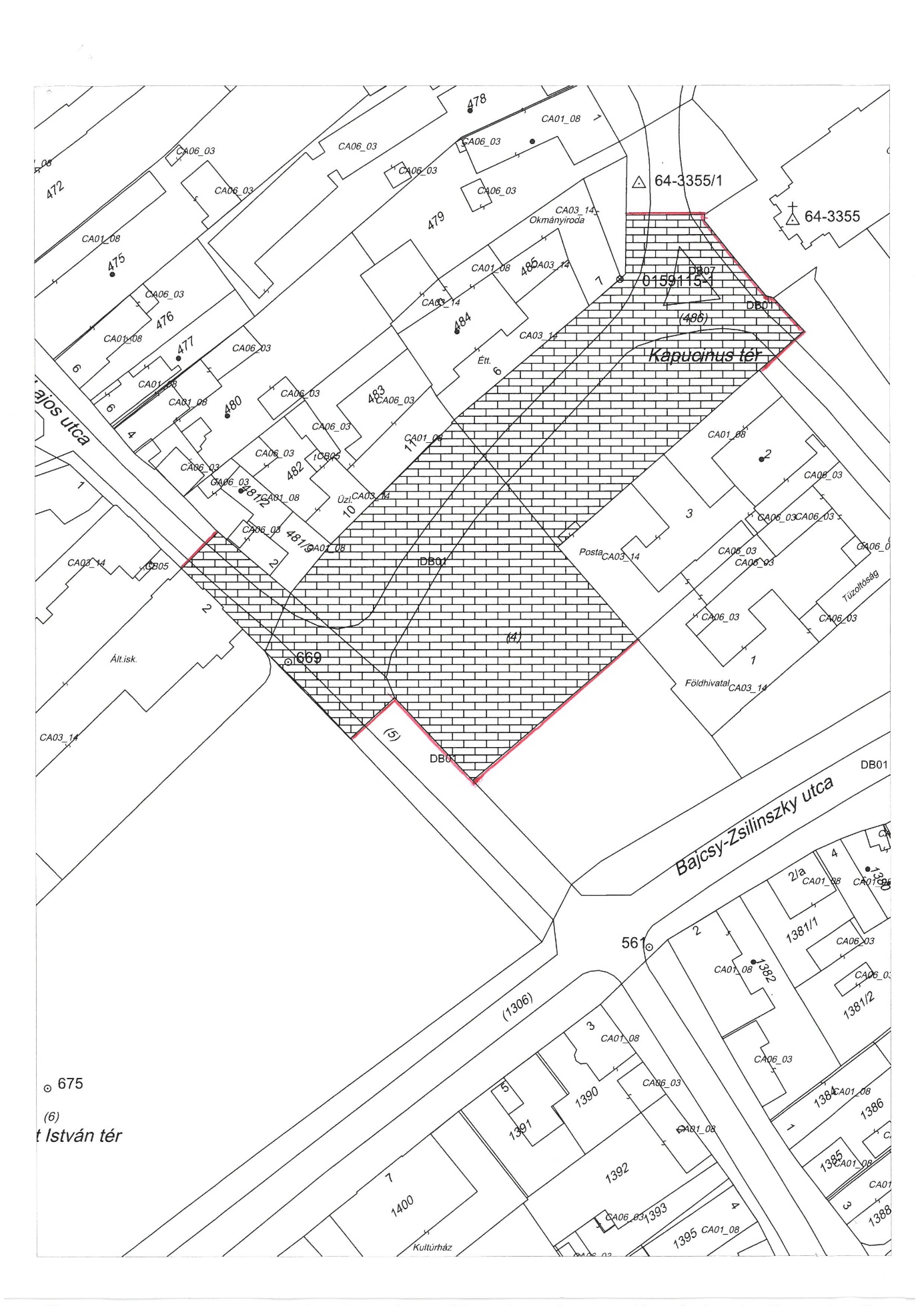 